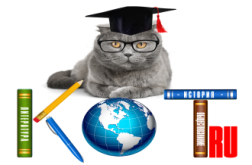 БЛАНК ОТВЕТОВОТВЕТЫ:Заполненный БЛАНК ОТВЕТОВ необходимо отправить на электронный адрес: ruskotru@mail.ruНазвание олимпиады«Зигмунд Фрейд. Психоанализ»ФИО участникаТелефонУчебное заведение, город ФИО преподавателя-наставникаДолжность преподавателя-наставникаАдрес электронной почты преподавателяНомер задания123456789101112131415161718192021222324252627282930